     LICEO STATALE "G.MARCONI"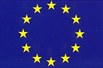 Licei: Scienze Umane – Scienze Umane opzione economico-sociale – Linguistico PESCARACodice identificativo: PEPM020004Codice Fiscale n.80007470687 Sede uffici - - Via Marino da Caramanico, 26 - Tel.085/60856-62350-Fax.4518805                                 E-MAIL: pepm020004@istruzione.it   - PEC: pepm020004@pec.istruzione.it - Sito WEB: www.liceomarconipescara.gov.itINFORMATIVA per l’utilizzo della Piattaforma per Google Workspace perfinalità generali di Didattica Digitale e straordinarie di DIDATTICA A DISTANZAPremessa Come disposto dal D.P.C.M. 04 marzo 2020 (misure per il contenimento dell’emergenza epidemiologica da COVID-2019), in particolare all’art.1, comma1, lettera g, e nel rispetto del senso di responsabilità che investe gli operatori della scuola nel garantire una continuità didattica a tutti i suoi studenti, si è deciso di attivare un sistema di Didattica a distanza per far fronte all’attuale situazione. Il nostro istituto ha attivato i servizi della piattaforma Google Workspace che verrà utilizzata per fornire supporto, attraverso le tecnologie di rete, alla circolazione di informazioni all’interno dell’amministrazione e all’attività didattica.L’obiettivo di tale iniziativa è di implementare, attraverso le tecnologie di rete, l’attività didattica a distanza e di favorire la ripresa dei rapporti interpersonali, dal momento che attraverso G Suite sarà possibile per gli studenti comunicare e scambiare materiale scolastico con docenti e compagni di classe.Di seguito viene riportata l’informativa sul trattamento dei dati personali da parte dell’Istituto, ai sensi del Regolamento UE 2016/679 (GDPR) artt. 13-14 e dal D. Lgs 196/2003 modificato dal D. Lgs 101/2018. Gli Interessati devono prenderne adeguata visione e possono chiedere ulteriori informazioni presso gli uffici del titolare del trattamento, relativamente alla creazione, gestione, manutenzione e supervisione degli account utenti forniti per l’utilizzo della piattaforma G Suite, oltre ai riferimenti relativi al trattamento dei dati svolto dalla stessa piattaforma.Oggetto e Finalità del trattamento dei dati I Servizi principali di Google Workspace ci sono forniti ai sensi del Contratto relativo a Google Workspace (online) consultabile all’ indirizzo https://www.google.com/apps/intl/it/terms/education_terms.html, in cui:Cliente: è l’istituto scolastico che ha attivato la G-SuiteUtente finale: sono i docenti e gli alunni che utilizzano la G-SuiteLa scuola ha provveduto ad accettare l’emendamento ai termini generali del contratto (DPA 2.1 o versione successiva) in modo da garantire il rispetto del Regolamento UE. In base a tale emendamento Google è stato individuato formalmente come RESPONSABILE per i trattamenti operati sulla piattaforma (Art.4, Comma 1, Numero 8 – GDPR). Dunque Google Workspace attraverso l’utilizzo dei servizi della stessa piattaforma tratterà i dati personali che gli verranno forniti per conto dell’Istituto Scolastico.Il Titolare del Trattamento è il LICEO STATALE “G. MARCONI” di Pescara, che ha personalità giuridica autonoma ed è legalmente rappresentata dalla dirigente scolastica Prof.ssa Giovanna Ferrante.Base giuridica del trattamentoL’attivazione di tali piattaforme richiede, di norma, l’acquisizione scritta del consenso da parte dei genitori e tutori. Si specifica che il conferimento dei dati richiesti ed il conseguente trattamento sono obbligatori perché necessari al perseguimento delle finalità istituzionali proprie della nostra amministrazione ed in presenza di specifiche disposizioni di legge che autorizzano li trattamento: l’eventuale rifiuto a fornire tali dati comporterebbe l’impossibilità di fornire all’alunno tutti i servizi necessari per garantire il suo diritto all’istruzione ed alla formazione. 1Pertanto, in caso di urgenza connessa alle contingenze di natura sanitaria, qualora si verificasse l’impossibilità di seguire le procedure previste e tenuto conto delle indicazioni del Garante della privacy del 30 marzo 2020, il titolare del trattamento (rappresentato legalmente dal dirigente scolastico) nell’esecuzione di un compito di interesse pubblico e connesso all’esercizio di pubblici poteri, potrà effettuare i trattamenti necessari al conseguimento delle finalità.Modalità del trattamentoI dati personali vengono conferiti al momento dell’iscrizione direttamente dall’alunno o dai familiari/tutori o dalle scuole di provenienza o al momento della richiesta da parte della scuola. Il trattamento è effettuato secondo i principi di liceità, correttezza e trasparenza nei confronti dell’interessato e trattati compatibilmente con le finalità del trattamento. I dati raccolti sono “minimizzati”, cioè adeguati, pertinenti e limitati a quanto strettamente necessario rispetto alle finalità del trattamento, esatti e aggiornati; sono trattati mediante banche dati cartacee e informatiche in locale e/o in cloud. I dati personali verranno trattati dal personale della scuola per la finalità di gestione dell’attività didattica-formativa e di valutazione; Gli strumenti telematici attivati potranno essere utilizzati anche per lo svolgimento di attività lavorativa amministrativa nella forma di lavoro agile.Il trattamento viene effettuato prevalentemente all’interno della scuola, oltre che dal Dirigente, anche dal personale dipendente incaricato di trattamento in relazione alle mansioni istituzionali ricoperte: Direttore SGA, Membri di Organi Collegiali, Docenti (e formatori assimilati), Personale tecnico/amministrativo, Collaboratori scolastici, altro personale ATA. Eventuali trattamenti da effettuare in esterno, per attività specifiche non eseguibili all’interno, vengono affidati a soggetti di comprovata affidabilità designati al trattamento esterno con specifica nomina sottoscritta dal Dirigente Scolastico. Per ogni trattamento diverso da quello per il quale i dati sono stati raccolti, il titolare fornisce all’interessato tutte le informazioni necessarie a tale diversa finalità. Il complessivo processo di trattamento viene controllato dalla fase di raccolta fino all’archiviazione storica mantenuta per i periodi consentiti.In particolare, l’Amministratore dei servizi Google Workspace opera con le seguenti modalità:genera e conferisce agli interessati le credenziali di accesso (nome utente/indirizzo di posta elettronica e password), sulla base dei dati anagrafici forniti all’Istituto dagli studenti (o tutori) e dal personale:gestisce i gruppi e relativi account collettivi;non accede alle caselle di posta degli utenti, né ad altri dati personali degli utenti contenuti nelle altre Google Apps (Calendari, Google Drive, etc.), salvo che tali informazioni non siano condivise dall’utente stesso. L’amministratore della piattaforma, solo in caso di effettiva necessità e su esplicita richiesta del Dirigente Scolastico, potrà accedere agli account di singoli utenti, attivi o sospesi, per recuperare informazioni importanti necessarie al regolare funzionamento dell’Istituto.può modificare le credenziali di accesso di un utente solo su richiesta esplicita dell’utente stesso (ad esempio se l’utente non riesce più ad accedere al proprio account); non è in possesso delle password di accesso al sistema dei singoli utenti. Le password iniziali, dopo la trasmissione agli utenti, vengono distrutte;può visualizzare statistiche sull’utilizzo del sistema (ad esempio: data dell’ultimo accesso o spazio utilizzato).Termini di utilizzo della piattaformaLa scuola mette a disposizione di ogni studente e docente un account Google Workspace, separato e indipendente dal loro eventuale account Google personale, tramite il quale studenti e docenti possono accedere e utilizzare i seguenti “Servizi principali” offerti da Google e descritti all’indirizzo https://workspace.google.com/terms/user_features.html. L’istituto utilizzerà tutti o alcuni dei seguenti servizi:Gmail: casella di postaGoogle Drive: archiviazione e condivisione di contenuti in cloud2Google Classroom: per la creazione e la gestione della “classe virtuale”, permette la condivisione di materiali didattici, l’assegnazione, svolgimento e verifica di compiti ed esercitazioni, l’interazione tra gli studenti e con i docenti e la pianificazione delle attività didattiche dal vivo e a distanzaGoogle Documenti, Fogli e Presentazioni: programmi di produttività per la creazione, modifica e condivisione di documenti di testo, fogli di calcolo e presentazioni multimedialiModuli Google: per la realizzazione e la gestione di questionari e testGoogle Sites: creazione di contenuti per il webGoogle Calendar: gestione di calendari e attivitàGoogle Meet: applicazione di videoconferenza per le lezioni da remotoGoogle Currents: per l’interazione e la collaborazione basata su argomenti di studioGoogle Keep: creazione e condivisione di note e promemoriaGoogle Vault: archiviazione sicura di file e cartelle riservatiJamboard: lavagna virtuale interattivaNell’Informativa sulla privacy di Gogle Workspace, Google fornisce informazioni sui dati che raccoglie per conto della scuola e su come utilizza e divulga le informazioni che raccoglie dagli account Google Workspace. È possibile consultare l’informativa online all’indirizzo https://workspace.google.com/terms/education_privacy.html. Quando crea un account utente (docente o alunno), la scuola può fornire a Google determinate informazioni, tra cui, ad esempio, il nome, un indirizzo e-mail e la password. Google può inoltre raccogliere informazioni personali direttamente dall’utente, ad esempio il numero di telefono per il recupero dell’account o una foto del profilo aggiunta all’account Google Workspace. Quando un utente utilizza i servizi di Google, quest’ultima raccoglie anche le informazioni basate sull’utilizzo di tali servizi, tra cui:informazioni sul dispositivo, ad esempio modello di hardware, versione del sistema operativo, identificatori univoci del dispositivo e informazioni relative alla rete mobile, incluso il numero di telefono;informazioni di log, tra cui dettagli di come un utente ha utilizzato i servizi Google, informazioni sugli eventi del dispositivo e indirizzo IP (protocollo Internet) dell’utente;informazioni sulla posizione ricavate tramite varie tecnologie, tra cui l’indirizzo IP, GPS e altri sensori;numeri specifici delle applicazioni, come il numero di versione dell’applicazione; cookie o tecnologie analoghe utilizzate per acquisire e memorizzare le informazioni relative a un browser o dispositivo, come la lingua preferita e altre impostazioni.Soggetti e Categorie destinatari dei dati e ambiti di Comunicazione/DiffusioneLa comunicazione/diffusione, in osservanza delle norme, riguarda i soli dati consentiti e per le sole finalità istituzionali obbligatorie. Nei Servizi principali di Google Workspace, Google utilizza le informazioni personali degli utenti per fornire, gestire e proteggere i servizi, non pubblica annunci pubblicitari, non utilizza a scopi pubblicitari le informazioni personali raccolte, le quali non vengono utilizzate per creare profili pubblicitari per il targeting.L’Istituto potrà consentire agli utenti di accedere a servizi Google come Documenti Google e Google Sites, che includono funzioni in cui gli utenti possono condividere informazioni con altri o pubblicamente. Quando gli utenti condividono informazioni pubblicamente, queste potrebbero essere indicizzate da motori di ricerca come Google. In caso di un utilizzo errato da parte degli studenti, la scuola potrà intervenire per rimuovere la fonte di condivisione, tenendo presente che essa non avrà alcun controllo su una duplicazione e divulgazione degli stessi al di fuori della piattaforma G suite. Qualora si ravvisi un utilizzo scorretto della piattaforma si invitano gli interessati a contattare la scuola immediatamente affinché essa possa prendere le misure necessarie a limitare e contenere il problema.Google, responsabile del trattamento per conto della scuola, non fornisce informazioni personali a società, organizzazioni e persone che non fanno parte di Google, ad eccezione dei seguenti casi:3Dietro consenso del genitore, del tutore o dell’alunno (se maggiore di 14 anni). Google comunica le informazioni personali a società, organizzazioni e persone che non fanno parte di Google, che possono essere ottenute tramite le scuole che utilizzano Google Workspace, se ha il consenso dei genitori (per i minori). Questo avviene, ad esempio, qualora si volesse interfacciare l’account G suite dell’alunno con delle applicazioni esterne.Per l’elaborazione esterna. Google può comunicare le informazioni personali a società affiliate o ad altre aziende o persone di fiducia di Google, opportunamente nominati sub-responsabili del trattamento affinché li elaborino per conto e in base alle istruzioni di Google e nel rispetto dell’informativa sulla privacy di Google Workspace e di eventuali altre misure appropriate relative a riservatezza e sicurezza.Inoltre, Google condivide pubblicamente e con i propri partner informazioni non personali, ad esempio le tendenze di utilizzo dei propri servizi.Luogo e Data	La Dirigente ScolasticaProf.ssa Giovanna Ferrante                                                                                                                                                                                                                                                               Firma autografa omessa ai sensi
                                                                                                                                                                                                                                                           dell’art. 3 del D. Lgs. n. 39/1993………………………………………………….	………………………………………………….Modalità e Limitazioni di utilizzoLa casella postale e tutte le applicazioni della Suite sono liberamente utilizzabili nei limiti impostati dall’amministratore.Gli account degli alunni rimarranno attivi fino al conseguimento del diploma o finché non avvenga un trasferimento ad altra scuola. Terminato il rapporto formativo con l’istituto l’account degli studenti viene sospeso.Per questo motivo si raccomanda di non utilizzare l’account creato dall’Istituto per gestire e archiviare comunicazioni e documenti personali.La piattaforma è concessa in uso gratuito al personale in servizio e agli studenti per lo svolgimento delle attività didattiche e dei progetti d’istituto.Si declina ogni responsabilità per un uso diverso da quello didattico.In termini di privacy e titolarità dei dati, Google differenzia le norme in base al tipo di account di cui si è titolari, nel caso della piattaforma Google Workspace i dati restano di proprietà dell’organizzazione e Google si impegna a non utilizzarli per i suoi scopi. Le applicazioni Google Workspace costituiscono uno strumento sicuro e valido per l’utilizzo da parte di minori e la gestione di dati relativi ad essi. In particolare:L’Authority Europea per la protezione dei dati ha confermato la conformità di Google Cloud alle normative che regolano il flusso dei dati a livello internazionale. Google soddisfa pienamente i requisiti stabiliti dall’Unione Europea per la protezione dei dati e il loro trasferimento da parte dei Paesi dell’UE verso il resto del mondo.G Suite è conforme alle norme FERPA e l’impegno in tal senso è sancito nei contratti. L’adesione di Google agli accordi Safe Harbor tra l’Unione Europea e gli Stat Unit contribuisce ad assicurare che gli standard di protezione dei dati sono conformi a quanto stabilito dall’Unione Europea per le istituzioni scolastiche. Google richiede contrattualmente alle istituzioni scolastiche di ottenere il consenso dei genitori previsto da COPPA (Children Online Privacy Protection Act del 1998) per l’utilizzò dei suoi servizi. I servizi Google possono essere utilizzati in conformità con COPPA. L’istituto non si ritiene responsabile di eventuali danni arrecati allo Studente a causa di guasti e/o malfunzionamento del servizio e si impegna anche la piattaforma Google Workspace funzioni nel migliore dei modi. 4La scuola declina ogni responsabilità per l’eventuale perdita o diffusione accidentale di informazioni personali. (Approfondimenti sulla privacy di Google).Regole di condotta per gli UtentiNell’ambito dell’utilizzo della piattaforma, docenti e studenti si impegnano a: conservare la password personale e a non consentirne l’uso ad altre persone;non consentire ad altri, a nessun titolo, attraverso la propria chiave personale, l’utilizzo della piattaforma Google Workspace; se dovesse rendersi necessario consentire l’accesso a personale di assistenza, questo dovrà avvenire sempre sotto la supervisione e la responsabilità dell’interessato e solo da parte di personale tecnico qualificato, meglio se individuato dall’Istituto;non diffondere eventuali informazioni riservate di cui venisse a conoscenza, relative all’attività delle altre persone che utilizzano il servizio; utilizzare i servizi offerti solo ad uso esclusivo per le attività didattiche della scuola; comunicare immediatamente l’impossibilità ad accedere al proprio account o il sospetto che altri possano accedere al coordinatore di classe (dal momento in cui saranno attivati gli account personali degli studenti); osservare il presente regolamento, rimettendosi alle sanzioni previste e deliberate in caso contrario. Il Docente e Lo Studente (o familiare/tutore ove necessario) si assumono la piena responsabilità di tutti i dati inoltrati, creati e gesti attraverso la piattaforma Google Workspace. Di seguito sono elencate le regole di comportamento che tutti gli utenti, in particolare gli studenti, devono seguire affinché il servizio possa funzionare nel miglior modo possibile, tenendo presente che educazione e correttezza, che regolano i rapporti interpersonali, valgono anche in questo contesto. Poiché il servizio è uno dei mezzi di comunicazione tra Docente e Studenti, sarà dovere di ognuno accedere alla piattaforma con la frequenza concordata, impegnandosi a rispettare la seguente Netiquette: quando si utilizza un PC in modo non esclusivo, NON rilasciare e/o memorizzare la password, effettuare sempre il Logout e cancellare l’account; in POSTA e in Gruppi vanno inviati messaggi brevi che descrivano in modo chiaro l’oggetto della comunicazione; indicare sempre chiaramente l’oggetto in modo tale che il destinatario possa immediatamente individuare l’argomento della mail ricevuta;non inviare mai lettere o comunicazioni a catena che causano un inutile aumento del traffico in rete;non utilizzare la piattaforma in modo da danneggiare, molestare o insultare altre persone;non creare e non trasmettere immagini, dati o materiali, illeciti o indecenti;non creare e non trasmettere materiale offensivo per altre persone o enti;non creare e non trasmettere materiale commerciale o pubblicitario;quando condividono documenti non interferire, danneggiare o distruggere il lavoro dei docenti o dei compagni;non consultare i file che non siano appositamente condivisi e non violare la riservatezza degli altri studenti;usare il computer e la piattaforma Google Workspace in modo da mostrare considerazione e rispetto per compagni e insegnanti. L’infrazione alle regole nell’uso della piattaforma informatica potrà comportare sanzioni disciplinari da parte dei consigli di classe.Diritti dell’Interessato L’Interessato può far valere i propri diritti nei confronti del Titolare del trattamento, chiedendo notizie sui dati personali in relazione a: origine, raccolta, finalità, modalità, processo logico applicato e può esercitare i diritti su: accesso, rettifica, cancellazioni(oblio), limitazione. L’interessato che riscontra violazione del trattamento dei propri dati può proporre reclamo all’autorità di controllo.Luogo e Data	Per presa visione ed Accettazione………………………………………………….	………………………………………………….                                                                                                                                                                                                  5